Landskapet söker ett breddat ägande av Högskolan på Åland med utbildningsaktörer i riket eller SverigeHögskolan på Åland har i många år lidit av olika hinder för utveckling, en del av dessa har man möjligen åtgärdat, andra inte. Efter att tre styrelsemedlemmar lämnat sina uppdrag under 2022 vittnar det om fortsatta strukturella svårigheter för organisationen. Den pågående processen för bolagisering föreslås också läggas på is. Landskapet Åland inrättade Högskolan på Åland för snart 20 år sedan. En vital utbildningsanordnare på yrkeshögskolenivå är viktig för samhällets utveckling och kompetensförsörjning. De mångaåriga svårigheterna visar att man nu måste söka nya vägar för att finansiera och leda verksamheten. Landskapet behöver söka fler ägare till högskolan för att stärka kompetens och kapital, studerandeflöden och öka utbildningslinjernas attraktionskraft. Som en del i en större utbildningshelhet tillsammans med andra lärosäten och utbildningsanordnare som samarbetsparter har högskolan på Åland möjlighet till utveckling. Sådan kan sökas i riket, exempelvis i Åbo Akademi, Arcada, Novia eller i lärosäten i Sverige. Med ett breddat ägande kan landskapet Åland bibehålla och utveckla en framgångsrik lokal utbildning på yrkeshögskolenivå.FÖRSLAGKapitel: 535 UtbildningsverksamhetSida: 90Följande text läggs till kapitelmotiveringen: ”Landskapet inleder en process för att söka ett breddat samägande av Högskolan på Åland med utbildningsaktörer som exempelvis Åbo Akademi, Novia, Arcada eller lärosäten i Sverige i syfte att stärka och utveckla Högskolan på Åland.”Mariehamn den 11 november 2022Camilla GunellJessy EckermanNina Fellman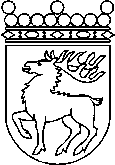 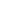 Ålands lagtingBUDGETMOTION nr 7/2022-2023BUDGETMOTION nr 7/2022-2023Lagtingsledamot DatumCamilla Gunell m.fl. 2022-11-11Till Ålands lagtingTill Ålands lagtingTill Ålands lagtingTill Ålands lagtingTill Ålands lagting